新 书 推 荐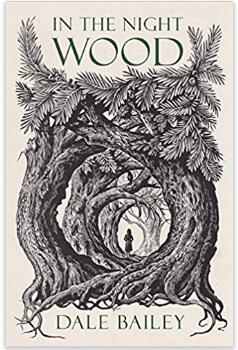 中文书名：《暗夜森林》英文书名：IN THE NIGHT WOOD作    者：Dale Bailey出 版 社：Houghton Mifflin Harcourt代理公司：Sanford J.Greenburger /ANA/Cindy Zhang页    数：224页出版时间：2018年10月代理地区：中国大陆、台湾审读资料：电子稿类    型：惊悚悬疑内容简介：“你看的书讲的是什么？” 科利尔问查尔斯。“这是一本传记，卡德蒙·霍洛的传记。”“现在那件事也是一本书了，”麦加维克说，“夜晚的森林那个。那个小女孩——她叫什么名字来着？利维亚？”“劳伦。”“啊，对，” 麦加维克说道。“我想起来了。你以为她能找到走出来的路，因为这种故事一般都会这么发展。”“她必须先明白她丢失的是什么，然后才能逃离那里。”查尔斯说。“但是她一直也没弄明白，是吧？我们当中谁又能幸运得弄明白呢？从这个角度来说，这本书还挺真实的。这正是我喜欢它的地方。”美国人查尔斯·海登（Charles Hayden）来到英国是为了忘记过去。查尔斯认为自己是一个失败的父亲，失败的丈夫，失败的学者，他希望把自己的生活与卡德蒙·霍洛（Caedmon Hollow）的传记结合起来，卡德蒙·霍洛是维多利亚时代一本传奇儿童读物《暗夜森林》（In the Night Wood）的作者，早已去世。但是，查尔斯在霍洛位于约克郡偏僻的旧宅后不久，便发现过去并没有结束。    在临近的村子里，查尔斯遇到了一个他可能会爱上的女人，一个和自己失去的女儿十分相似的孩子，和一个我以为自己已经抛在身后的自我的幽灵。    在卡德蒙·霍洛祖宅周围的原始森林里，一股古来的力量正在激荡。一个已经被遗忘已久的王国的一角开始萦绕在查尔斯·海登的梦中。每天早晨，黑暗的森林的边缘都会离祖宅更近一些。    很快，查尔斯就要冒险进入夜晚的森林里。    很快，他就会明白，树下的黑暗阴影，不过是我们内心里的黑暗阴影在现实世界中的反映。    在这部诡异、阴森的小说里，主人公查尔斯·海登（Charles Hayden）被另两个人物所困扰。他沉迷于研究卡德蒙·霍洛的生活，卡德蒙·霍洛是一个作者虚构出来的维多利亚时代的儿童文学作家，他创作了一部名叫《暗夜森林》的小说。查尔斯和他的妻子艾琳（Erin）都因为他们年幼的女儿的死而悲痛不已，备受折磨。在他们搬到卡德蒙·霍洛位于英国偏远乡村的家时，他们都无法自控地遭受黑暗的侵蚀。查尔斯开始担心艾琳会陷入抑郁，同时，他也努力寻找他们家庭悲剧背后的原因，并与自己的内疚进行着斗争。随着查尔斯对霍洛家族档案的不断研究，不断浮出水面的真相又引出更多的谜团。查尔斯和艾琳将不得不去面对黑夜之林，勇敢地找到他们所寻求的答案。    《科克斯书评》（Kirkus Reviews）把《暗夜森林》与达芙妮·杜莫里尔（Daphne du Maurier）的作品相提并论，将其誉为“现代哥特式恐怖作品”，《出版者周刊》（Publishers Weekly）将其誉为“诱惑且吓人”，本书也受到包括凯伦·乔伊·福勒（Karen Joy Fowler）、保罗·特雷姆布雷（Paul Tremblay）等作家的赞誉。作者简介：戴尔·贝利（Dale Bailey）是广受好评的七部小说的作者，其中包括《万物终结》（The End of the End of Everything）和《地下季节》（The Subterranean Season）。他的短篇小说《死亡与选举权》（“Death and Suffrage”）被改编为Showtime的恐怖大师系列电视剧。他的短篇小说荣获雪莉·杰克逊奖（Shirley Jackson Award）和国际恐怖协会奖（International Horror Guild Award），还曾获得星云奖（Nebula Award）和布拉姆·斯托克奖（Bram Stoker Award）的提名，也经常在年度选集中发表，其中包括《美国最佳科奇幻小说》（The Best American Science Fiction and Fantasy）。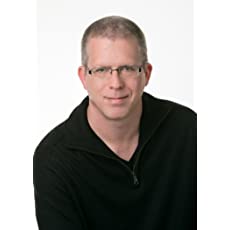 欲了解更多有关作者的消息，请访问www.dalebailey.com。媒体评价：    “在这个故事里，一对陷入危机的夫妇搬到了一个位于英国的旧庄园，去研究维多利亚时代的幻想小说，他们发现这个故事可能不像表面上看起来那样，完全是虚构的……令人紧张不安的大结局，在疯狂的最后三十页左右突飞猛进，迅速展开……它能满足任何恐怖迷的需求，是一部现代哥特式的恐怖小说。”----《科克斯书评》（Kirkus Reviews）    “贝利在他的第八部小说中，注入一种令人不安的不详预兆。这种预兆极好地反讽了它的英国田园环境……贝利诡异的文笔使读者被他的这部充满诱惑和恐惧的《暗夜森林》牢牢地吸引了注意力。”----《出版者周刊》（Publishers Weekly）    “贝利告诉我们，每个故事都是鬼故事，但并不是每一个鬼故事都像这一个那样令人难以忘怀，也不像这个那样坦诚、优美、引人入胜、令人身临其境，它的一切都那么杰出，我很难不一口气把它读完。”----凯伦·乔伊·富勒（Karen Joy Fowler），《我们都疯了》（We Are All Completely Beside Ourselves）和《简·奥斯汀俱乐部》（The Jane Austen Book Club）的作者, author of      “戴尔·贝利完成了一个文学拼图，他把19世纪恐怖、混乱的民间故事和达芙妮·杜莫里尔式的哥特风格巧妙地混合到一起。《暗夜森林》是一部感人、沉重、让人难以忘怀的小说，向读者展现了悲伤的枷锁。”----保罗·崔布利（Paul Tremblay），《幽灵宅》（A Head Full of Ghosts）和《世界末日的小屋》（The Cabin at the End of the World）    “在《暗夜森林》一书中，作者挖掘了童话传统中最古老、最黑暗的根源，他讲述了一个处于危机中的家庭的故事，同时受到一个更疯狂时代的观察视角的指引。它是美丽的，令人心碎的，同时也是鼓舞人心的。戴尔·贝利再一次证明了他是我们这个时代最好的作家之一。”----内森·巴林格鲁德（Nathan Ballingrud），雪莉·杰克逊奖获奖作品《北美湖怪》（North American Lake Monsters）的作者谢谢您的阅读！请将回馈信息发至：张滢（Cindy Zhang）安德鲁﹒纳伯格联合国际有限公司北京代表处北京市海淀区中关村大街甲59号中国人民大学文化大厦1705室, 邮编：100872电话：010-82504506传真：010-82504200Email: cindy@nurnberg.com.cn网址：www.nurnberg.com.cn微博：http://weibo.com/nurnberg豆瓣小站：http://site.douban.com/110577/微信订阅号：ANABJ2002